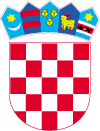 REPUBLIKA HRVATSKAVARAŽDINSKA ŽUPANIJAGRAD LUDBREG   Gradsko vijeće                                                                  P R I J E D L O GKLASA:403-02/19-01/01URBROJ:2186/18-02/1-19-6Ludbreg,30.prosinca 2019.Temeljem odredbe članka 86.a Zakona o proračunu(„Narodne novine“br.87/2008, 136/2012 i 15/15) članka 33. Statuta Grada Ludbrega(„Službeni vjesnik Varaždinske županije“br.23/09,17/13 i 40/13-pročišćeni tekst ,12/18 i 55/18- pročišćeni tekst, 40/19) Gradsko vijeće Grada Ludbrega na 18.sjednici održanoj dana 30.prosinca 2019.godine donosiODLUKUo okvirnom kreditu Grada LudbregaČlanak 1.Odobrava se sklapanje ugovora o okvirnom kreditu kod Privredne banke Zagreb na iznos od 6.000.000,00 kuna za održavanje likvidnosti proračuna u  2020.godini.Članak 2.Kredit iz članka 1.ove Odluke odobrava se uz slijedeće uvjete:Iznos kredita		6.000.000,00 kunaKamatna stopa	1% odnosno 2,5% godišnjeRok korištenja		do 31.12.2020.godineČlanak 3.Ovlašćuje se gradonačelnik za zaključenje ugovora o okvirnom kreditu s Privrednom bankom ZagrebČlanak 4.Ova Odluka stupa na snagu danom donošenja.Predsjednik Gradskog vijeća:        Antun ŠimićObrazloženjeZakon o izmjenama i dopunama zakona o proračunu od 30.studenoga 2012.godine propisao je da se jedinice lokalne i područne (regionalne) samouprave mogu kratkoročno zadužiti najduže do 12 mjeseci za premošćivanje jaza nastalog zbog različite dinamike priljeva sredstava i dospijeća obveza. Kako  Grad planira u 2020.godini realizirati europski projekt “Arheološkog parka” u visini od 13.000.000 miljuna kuna, a da je za sada predviđeno plaćanje radova metodom nadoknade, to znači da ćemo morati premostiti plaćanje sa vlastitim sredstvima, pri čemu će nam okvirni kredit biti od velike pomoći. U tom smislu Grad Ludbreg je sa Privrednom bankom Zagreb sklopio Ugovor o objedinjenom obračunskom vođenju računa temeljem kojega ostvaruje povoljnosti za članove “cash poola”. Ta povoljnost uključuje i kamatu koja za prekoračenje sredstava na žiro računu  iznosi  1% odnosno 2,5% i znatno je povoljnija od tržišne.	    Voditelj odsjeka:	Josip Horvat,dipl.oec